              28 февраля 2017 года в Центре русского языка «Слово» состоялась игра - викторина «Почему мы так говорим?» о фразеологизмах и заимствованиях из древнегреческой мифологии. Участникам предложили  совершить увлекательное путешествие, а именно в историю языка. Еще со времен далекого прошлого в нашем языке сохранилось множество слов, выражений, употребляемых нами в различных спорах, разговорах и т.д. Но об истинном их значении и происхождении мало кто знает. Игра - викторина состояла из пяти конкурсов. Участники познакомились с устойчивыми выражениями из мифологии, узнали имена богов, давших новые слова, познакомились с переносным значением мифологизмов.  В мероприятии активно  принимали участие ученики шестых классов и взрослые читатели библиотеки, занятие подготовила и провела учитель  Богучарской СОШ №1  Емцева Н.Г.  Игра - викторина  была направлена на развитие познавательного интереса, расширение словарного запаса и научных знаний. 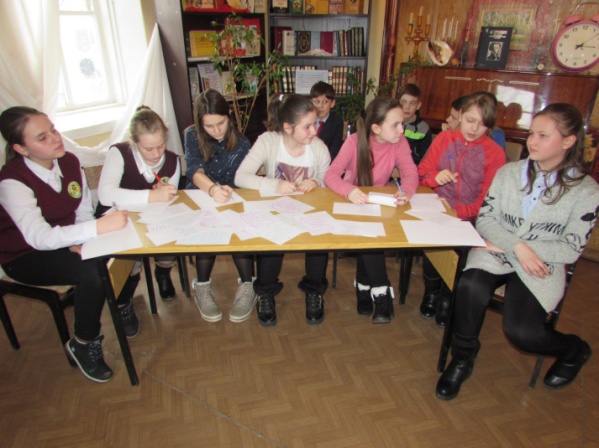 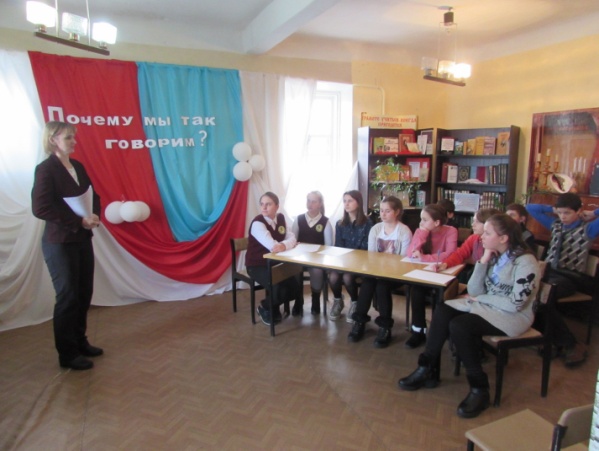 